300万星光半球DSJ-T3-XGIPD4082C规格书实物图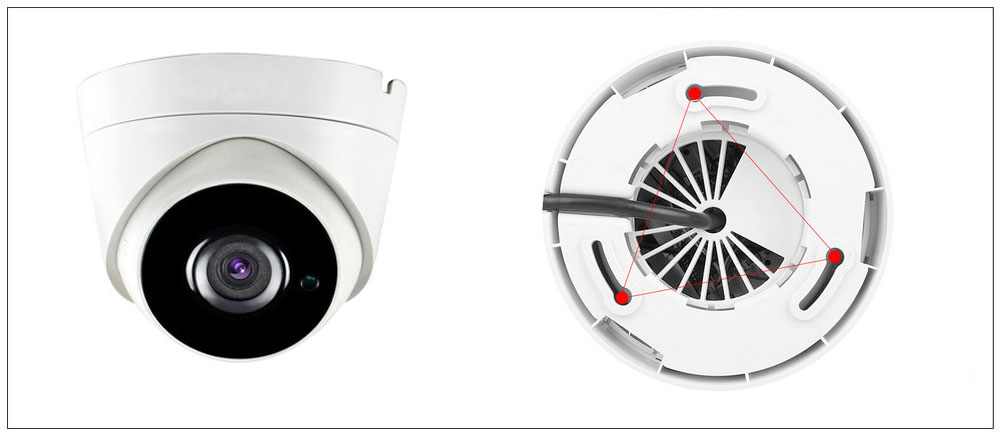 产品概述·视频分辨率：300万像素；视频压缩标准：H.265/H.264·双码流，用户可选择码流并调节分辨率、帧率、视频质量;·支持画面移动侦测/画面遮挡，可设置4个遮挡区域块;·支持断电/意外故障后自动重启功能;·支持远程实时监看、网络用户管理、网络时间同步;·支持poe供电传输详细参数应用场景
适用于道路、仓库、地下停车场、酒吧、管道、园区等光线较暗或无光照环境且要求高清画质的场所。订货型号
DSJ-T3-XGIPD4082C外形尺寸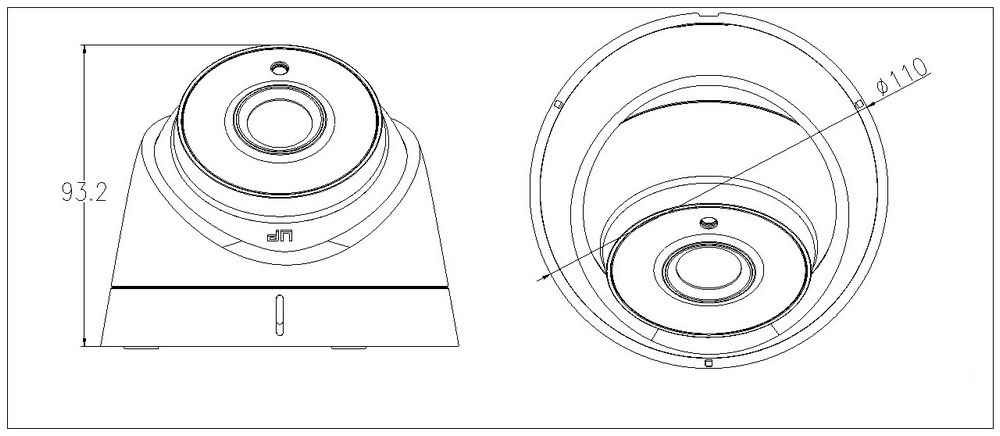 建议配件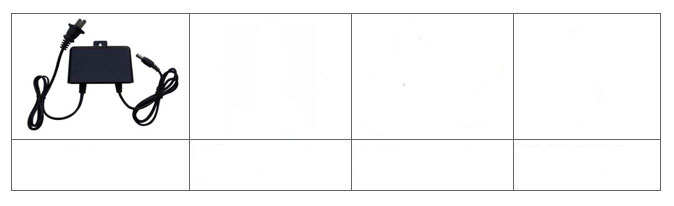 产品型号DSJ-T3-XGIPD4082C产品名称300万星光半球型网络摄像机系统结构嵌入式RTOS设计，双核32位DSP图像传感器1/2.8”1.3mega像素CMOS图像输出主码流：1920×1080 ,1280×960 ,1280×720  子码流：800×448，640×480，640×360，352×288视频压缩格式H.265/H.264视频编码最低照度彩色0.001Lux@F1.2，黑白0Lux@F1.2ONVIF协议支持日夜切换IR-CUT双滤光片切换视频压缩码率默认30帧，支持7~30帧/秒可调后端录像方式PC、NVR网络接口1个RJ45以太网接口 10/100M自适应，8KV抗静电能力；输入电源DC12V2A音频接口可选音频处理可选移动侦测支持报警输出支持IO报警联动前端存储，IO报警后中心提醒和画面弹出联动网络协议支持RTSP/FTP/PPPOE/DHCP/DDNS/NTP/UPnP等网络协议手机监控支持手机监控（iOS，Android)镜头焦距400万高清镜头3.6mm、6mm、8mm可选红外灯第六代晶元 3颗LED灯红外距离0-25米功耗≤4.8W防护等级IP65工作湿度10-90%(无凝结）工作温度-30℃～+65℃尺寸（mm）Φ110×93.2净重300g